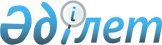 Ұзынкөл аудандық мәслихатының 2021 жылғы 24 желтоқсандағы № 84 "Ұзынкөл ауданының 2022-2024 жылдарға арналған аудандық бюджеті туралы" шешіміне өзгерістер енгізу туралыҚостанай облысы Ұзынкөл ауданы мәслихатының 2022 жылғы 11 тамыздағы № 168 шешімі
      Ұзынкөл аудандық мәслихаты ШЕШТІ:
      1. Ұзынкөл аудандық мәслихатының "Ұзынкөл ауданының 2022-2024 жылдарға арналған аудандық бюджеті туралы" 2021 жылғы 24 желтоқсандағы № 84 шешіміне (Нормативтік құқықтық актілерді мемлекеттік тіркеу тізілімінде № 26313 болып тіркелген) мынадай өзгерістер енгізілсін:
      көрсетілген шешімнің 1-тармағы жаңа редакцияда жазылсын:
      "1. Ұзынкөл ауданының 2022-2024 жылдарға арналған аудандық бюджеті тиісінше 1, 2 және 3-қосымшаларға сәйкес, оның ішінде 2022 жылға мынадай көлемдерде бекітілсін:
      1) кірістер – 5224046,6 мың теңге, оның iшiнде:
      салықтық түсімдер бойынша – 1233281,0 мың теңге;
      салықтық емес түсімдер бойынша – 4229,0 мың теңге;
      негiзгi капиталды сатудан түсетiн түсiмдер бойынша – 1104,0 мың теңге;
      трансферттер түсімі бойынша – 3985432,6 мың теңге;
      2) шығындар – 5717929,6 мың теңге;
      3) таза бюджеттiк кредиттеу – 431,0 мың теңге, оның iшiнде:
      бюджеттiк кредиттер – 18378,0 мың теңге;
      бюджеттiк кредиттердi өтеу – 17947,0 мың теңге;
      4) қаржы активтерiмен операциялар бойынша сальдо – 7260,0 мың теңге;
      5) бюджет тапшылығы (профициті) – -501574,0 мың теңге;
      6) бюджет тапшылығын қаржыландыру (профицитін пайдалану) – 501574,0 мың теңге.";
      көрсетілген шешімнің 1, 2-қосымшалары осы шешімнің 1, 2-қосымшаларына сәйкес жаңа редакцияда жазылсын.
      2. Осы шешім 2022 жылғы 1 қаңтардан бастап қолданысқа енгізіледі.
      КЕЛІСІЛДІ
      "Ұзынкөл ауданының экономика
      және бюджеттік жоспарлау бөлімі"
      мемлекеттік мекемесінің басшысы
      _______________ Б. Займулдынова
      2022 жылғы "11" тамыз 2022 жылға арналған аудандық бюджет 2023 жылға арналған аудандық бюджет
					© 2012. Қазақстан Республикасы Әділет министрлігінің «Қазақстан Республикасының Заңнама және құқықтық ақпарат институты» ШЖҚ РМК
				
      Ұзынкөл аудандық мәслихатының хатшысы 

А. Бараншина
Мәслихаттың2022 жылғы "11" тамызындағы№ 168 шешіміне1-қосымшаМәслихаттың2021 жылғы "24" желтоқсандағы№ 84 шешіміне1- қосымша
Санаты
Санаты
Санаты
Санаты
Санаты
Сома, мың теңге
Сыныбы
Сыныбы
Сыныбы
Сыныбы
Сома, мың теңге
Кіші сыныбы
Кіші сыныбы
Кіші сыныбы
Сома, мың теңге
Атауы
Сома, мың теңге
I. Кірістер
5224046,6
1
Салықтық түсімдер
1233281,0
01
Табыс салығы
688215,0
1
Корпоративтік табыс салығы
247000,0
2
Жеке табыс салығы
441215,0
03
Әлеуметтiк салық
376000,0
1
Әлеуметтік салық
376000,0
04
Меншiкке салынатын салықтар
92000,0
1
Мүлiкке салынатын салықтар
92000,0
05
Тауарларға, жұмыстарға және қызметтерге салынатын iшкi салықтар 
74391,0
2
Акциздер
1500,0
3
Табиғи және басқа да ресурстарды пайдаланғаны үшiн түсетiн түсiмдер
65000,0
4
Кәсiпкерлiк және кәсiби қызметтi жүргiзгенi үшiн алынатын алымдар
7891,0
08
Заңдық маңызы бар әрекеттерді жасағаны және (немесе) оған уәкілеттігі бар мемлекеттік органдар немесе лауазымды адамдар құжаттар бергені үшін алынатын міндетті төлемдер
2675,0
1
Мемлекеттік баж
2675,0
2
Салықтық емес түсiмдер
4229,0
01
Мемлекеттік меншіктен түсетін кірістер
800,0
5
Мемлекет меншігіндегі мүлікті жалға беруден түсетін кірістер
800,0
06
Басқа да салықтық емес түсiмдер 
3429,0
1
Басқа да салықтық емес түсiмдер 
3429,0
3
Негізгі капиталды сатудан түсетін түсімдер
1104,0
01
Мемлекеттік мекемелерге бекітілген мемлекеттік мүлікті сату
272,0
1
Мемлекеттік мекемелерге бекітілген мемлекеттік мүлікті сату
272,0
03
Жердi және материалдық емес активтердi сату
832,0
1
Жерді сату
209,0
2
Материалдық емес активтерді сату
623,0
4
Трансферттердің түсімдері
3985432,6
02
Мемлекеттiк басқарудың жоғары тұрған органдарынан түсетiн трансферттер
3985432,6
2
Облыстық бюджеттен түсетiн трансферттер
3985432,6
Функционалдық топ 
Функционалдық топ 
Функционалдық топ 
Функционалдық топ 
Функционалдық топ 
Сома, мың теңге
Кіші функция 
Кіші функция 
Кіші функция 
Кіші функция 
Сома, мың теңге
Бюджеттік бағдарламалардың әкімшісі
Бюджеттік бағдарламалардың әкімшісі
Бюджеттік бағдарламалардың әкімшісі
Сома, мың теңге
Бағдарлама
Бағдарлама
Сома, мың теңге
Атауы
Сома, мың теңге
II. Шығындар
5717929,6
01
Жалпы сипаттағы мемлекеттiк көрсетілетін қызметтер
577516,9
1
Мемлекеттiк басқарудың жалпы функцияларын орындайтын өкiлдi, атқарушы және басқа органдар
229941,8
112
Аудан (облыстық маңызы бар қала) мәслихатының аппараты
36309,0
001
Аудан (облыстық маңызы бар қала) мәслихатының қызметін қамтамасыз ету жөніндегі қызметтер
34641,0
005
Мәслихаттар депутаттары қызметінің тиімділігін арттыру
1668,0
122
Аудан (облыстық маңызы бар қала) әкімінің аппараты
193632,8
001
Аудан (облыстық маңызы бар қала) әкімінің қызметін қамтамасыз ету жөніндегі қызметтер
182556,0
003
Мемлекеттік органның күрделі шығыстары
11076,8
2
Қаржылық қызмет
42184,3
452
Ауданның (облыстық маңызы бар қаланың) қаржы бөлімі
42184,3
001
Ауданның (облыстық маңызы бар қаланың) бюджетін орындау және коммуналдық меншігін басқару саласындағы мемлекеттік саясатты іске асыру жөніндегі қызметтер
31562,7
003
Салық салу мақсатында мүлікті бағалауды жүргізу
1000,6
010
Жекешелендіру, коммуналдық меншікті басқару, жекешелендіруден кейінгі қызмет және осыған байланысты дауларды реттеу
641,0
113
Төменгі тұрған бюджеттерге берілетін нысаналы ағымдағы трансферттер
8980,0
5
Жоспарлау және статистикалық қызмет
31972,0
453
Ауданның (облыстық маңызы бар қаланың) экономика және бюджеттік жоспарлау бөлімі
31972,0
001
Экономикалық саясатты, мемлекеттік жоспарлау жүйесін қалыптастыру және дамыту саласындағы мемлекеттік саясатты іске асыру жөніндегі қызметтер
31972,0
9
Жалпы сипаттағы өзге де мемлекеттiк қызметтер
273418,8
458
Ауданның (облыстық маңызы бар қаланың) тұрғын үй-коммуналдық шаруашылығы, жолаушылар көлігі және автомобиль жолдары бөлімі 
273418,8
001
Жергілікті деңгейде тұрғын үй-коммуналдық шаруашылығы, жолаушылар көлігі және автомобиль жолдары саласындағы мемлекеттік саясатты іске асыру жөніндегі қызметтер 
20871,5
013
Мемлекеттік органның күрделі шығыстары 
430,0
113
Төменгі тұрған бюджеттерге берілетін нысаналы ағымдағы трансферттер
252117,3
02
Қорғаныс
21809,4
1
Әскери мұқтаждар
15092,0
122
Аудан (облыстық маңызы бар қала) әкімінің аппараты
15092,0
005
Жалпыға бірдей әскери міндетті атқару шеңберіндегі іс-шаралар
15092,0
2
Төтенше жағдайлар жөніндегі жұмыстарды ұйымдастыру
6717,4
122
Аудан (облыстық маңызы бар қала) әкімінің аппараты
6717,4
006
Аудан (облыстық маңызы бар қала) ауқымындағы төтенше жағдайлардың алдын алу және оларды жою
6549,4
007
Аудандық (қалалық) ауқымдағы дала өрттерінің, сондай-ақ мемлекеттік өртке қарсы қызмет органдары құрылмаған елді мекендерде өрттердің алдын алу және оларды сөндіру жөніндегі іс-шаралар
168,0
03
Қоғамдық тәртіп, қауіпсіздік, құқықтық, сот, қылмыстық-атқару 
6738,0
6
Қылмыстық-атқару жүйесі
500,0
451
Ауданның (облыстық маңызы бар қаланың) жұмыспен қамту және әлеуметтік бағдарламалар бөлімі
500,0
039
Қылмыстық жазасын өтеген адамдарды әлеуметтік бейімдеу мен оңалтуды ұйымдастыру және жүзеге асыру
500,0
9
Қоғамдық тәртіп және қауіпсіздік саласындағы басқа да қызметтер
6238,0
458
Ауданның (облыстық маңызы бар қаланың) тұрғын үй-коммуналдық шаруашылығы, жолаушылар көлігі және автомобиль жолдары бөлімі
6238,0
021
Елдi мекендерде жол қозғалысы қауiпсiздiгін қамтамасыз ету
6238,0
06
Әлеуметтiк көмек және әлеуметтiк қамсыздандыру
324454,1
1
Әлеуметтiк қамсыздандыру
44838,0
451
Ауданның (облыстық маңызы бар қаланың) жұмыспен қамту және әлеуметтік бағдарламалар бөлімі
44838,0
005
Мемлекеттік атаулы әлеуметтік көмек 
44838,0
2
Әлеуметтiк көмек
239193,1
451
Ауданның (облыстық маңызы бар қаланың) жұмыспен қамту және әлеуметтік бағдарламалар бөлімі
239193,1
002
Жұмыспен қамту бағдарламасы
127384,0
007
Жергілікті өкілетті органдардың шешімі бойынша мұқтаж азаматтардың жекелеген топтарына әлеуметтік көмек
14787,2
010
Үйден тәрбиеленіп оқытылатын мүгедек балаларды материалдық қамтамасыз ету
2320,2
014
Мұқтаж азаматтарға үйде әлеуметтiк көмек көрсету
43887,0
017
Оңалтудың жеке бағдарламасына сәйкес мұқтаж мүгедектердi протездік-ортопедиялық көмек, сурдотехникалық құралдар, тифлотехникалық құралдар, санаторий-курорттық емделу, мiндеттi гигиеналық құралдармен қамтамасыз ету, арнаулы жүрiп-тұру құралдары, қозғалуға қиындығы бар бірінші топтағы мүгедектерге жеке көмекшінің және есту бойынша мүгедектерге қолмен көрсететiн тіл маманының қызметтері мен қамтамасыз ету
19145,7
023
Жұмыспен қамту орталықтарының қызметін қамтамасыз ету
31669,0
9
Әлеуметтiк көмек және әлеуметтiк қамтамасыз ету салаларындағы өзге де қызметтер
40423,0
451
Ауданның (облыстық маңызы бар қаланың) жұмыспен қамту және әлеуметтік бағдарламалар бөлімі
40423,0
001
Жергілікті деңгейде халық үшін әлеуметтік бағдарламаларды жұмыспен қамтуды қамтамасыз етуді іске асыру саласындағы мемлекеттік саясатты іске асыру жөніндегі қызметтер
35145,0
011
Жәрдемақыларды және басқа да әлеуметтік төлемдерді есептеу, төлеу мен жеткізу бойынша қызметтерге ақы төлеу
54,0
021
Мемлекеттік органның күрделі шығыстары
430,0
050
Қазақстан Республикасында мүгедектердің құқықтарын қамтамасыз етуге және өмір сүру сапасын жақсарту
4794,0
07
Тұрғын үй-коммуналдық шаруашылық
1421988,0
1
Тұрғын үй шаруашылығы
8817,0
458
Ауданның (облыстық маңызы бар қаланың) тұрғын үй-коммуналдық шаруашылығы, жолаушылар көлігі және автомобиль жолдары бөлімі
8817,0
004
Азаматтардың жекелеген санаттарын тұрғын үймен қамтамасыз ету
7200,0
005
Авариялық және ескі тұрғын үйлерді бұзу
1617,0
2
Коммуналдық шаруашылық
1405806,3
458
Ауданның (облыстық маңызы бар қаланың) тұрғын үй-коммуналдық шаруашылығы, жолаушылар көлігі және автомобиль жолдары бөлімі
18288,2
012
Сумен жабдықтау және су бұру жүйесінің жұмыс істеуі
18288,2
466
Ауданның (облыстық маңызы бар қаланың) сәулет, қала құрылысы және құрылыс бөлімі 
1387518,1
058
Елді мекендердегі сумен жабдықтау және су бұру жүйелерін дамыту 
1387518,1
3
Елді-мекендерді көркейту
7364,7
458
Ауданның (облыстық маңызы бар қаланың) тұрғын үй-коммуналдық шаруашылығы, жолаушылар көлігі және автомобиль жолдары бөлімі
7364,7
015
Елді мекендердегі көшелерді жарықтандыру 
4098,0
016
Елдi мекендердiң санитариясын қамтамасыз ету 
3266,7
08
Мәдениет, спорт, туризм және ақпараттық кеңістiк
291873,0
1
Мәдениет саласындағы қызмет
76694,0
455
Ауданның (облыстық маңызы бар қаланың) мәдениет және тілдерді дамыту бөлімі 
76694,0
003
Мәдени-демалыс жұмысын қолдау 
76694,0
2
Спорт
97567,0
465
Ауданның (облыстық маңызы бар қаланың) дене шынықтыру және спорт бөлімі
97567,0
001
Жергілікті деңгейде дене шынықтыру және спорт саласындағы мемлекеттік саясатты іске асыру жөніндегі қызметтер
13265,0
005
Ұлттық және бұқаралық спорт түрлерін дамыту
74193,0
006
Аудандық (облыстық маңызы бар қалалық) деңгейде спорттық жарыстар өткiзу
3614,0
007
Әртүрлi спорт түрлерi бойынша аудан (облыстық маңызы бар қала) құрама командаларының мүшелерiн дайындау және олардың облыстық спорт жарыстарына қатысуы
6495,0
3
Ақпараттық кеңiстiк
79473,0
455
Ауданның (облыстық маңызы бар қаланың) мәдениет және тілдерді дамыту бөлімі
70393,0
006
Аудандық (қалалық) кiтапханалардың жұмыс iстеуi 
53560,0
007
Мемлекеттiк тiлдi және Қазақстан халқының басқа да тiлдерін дамыту 
16833,0
456
Ауданның (облыстық маңызы бар қаланың) ішкі саясат бөлімі 
9080,0
002
Мемлекеттік ақпараттық саясат жүргізу жөніндегі қызметтер 
9080,0
9
Мәдениет, спорт, туризм және ақпараттық кеңiстiктi ұйымдастыру жөнiндегi өзге де қызметтер
38139,0
455
Ауданның (облыстық маңызы бар қаланың) мәдениет және тілдерді дамыту бөлімі
14556,0
001
Жергілікті деңгейде тілдерді және мәдениетті дамыту саласындағы мемлекеттік саясатты іске асыру жөніндегі қызметтер 
14556,0
456
Ауданның (облыстық маңызы бар қаланың) ішкі саясат бөлімі
23583,0
001
Жергілікті деңгейде ақпарат, мемлекеттілікті нығайту және азаматтардың әлеуметтік сенімділігін қалыптастыру саласында мемлекеттік саясатты іске асыру жөніндегі қызметтер 
14583,0
003
Жастар саясаты саласында іс-шараларды іске асыру 
9000,0
09
Отын-энергетика кешенi және жер қойнауын пайдалану
12388,2
1
Отын және энергетика
12388,2
458
Ауданның (облыстық маңызы бар қаланың) тұрғын үй-коммуналдық шаруашылығы, жолаушылар көлігі және автомобиль жолдары бөлімі
12388,2
019
Жылу-энергетикалық жүйені дамыту
12388,2
10
Ауыл, су, орман, балық шаруашылығы, ерекше қорғалатын табиғи аумақтар, қоршаған ортаны және жануарлар дүниесін қорғау, жер қатынастары
52159,0
1
Ауыл шаруашылығы
25338,0
462
Ауданның (облыстық маңызы бар қаланың) ауыл шаруашылығы бөлімі 
25338,0
001
Жергілікті деңгейде ауыл шаруашылығы саласындағы мемлекеттік саясатты іске асыру жөніндегі қызметтер
25338,0
6
Жер қатынастары
17654,0
463
Ауданның (облыстық маңызы бар қаланың) жер қатынастары бөлімі
17654,0
001
Аудан (облыстық маңызы бар қала) аумағында жер қатынастарын реттеу саласындағы мемлекеттік саясатты іске асыру жөніндегі қызметтер
17654,0
9
Ауыл, су, орман, балық шаруашылығы, қоршаған ортаны қорғау және жер қатынастары саласындағы басқа да қызметтер
9167,0
453
Ауданның (облыстық маңызы бар қаланың) экономика және бюджеттік жоспарлау бөлімі
9167,0
099
Мамандарға әлеуметтік қолдау көрсету жөніндегі шараларды іске асыру
9167,0
11
Өнеркәсіп, сәулет, қала құрылысы және құрылыс қызметі
37399,2
2
Сәулет, қала құрылысы және құрылыс қызметі
37399,2
466
Ауданның (облыстық маңызы бар қаланың) сәулет, қала құрылысы және құрылыс бөлімі
37399,2
001
Құрылыс, облыс қалаларының, аудандарының және елді мекендерінің сәулеттік бейнесін жақсарту саласындағы мемлекеттік саясатты іске асыру және ауданның (облыстық маңызы бар қаланың) аумағын оңтайла және тиімді қала құрылыстық игеруді қамтамасыз ету жөніндегі қызметтер
23926,2
013
Аудан аумағында қала құрылысын дамытудың кешенді схемаларын, аудандық (облыстық) маңызы бар қалалардың, кенттердің және өзге де ауылдық елді мекендердің бас жоспарларын әзірлеу
13043,0
015
Мемлекеттік органның күрделі шығыстары
430,0
12
Көлiк және коммуникация
123500,3
1
Автомобиль көлiгi
123500,3
458
Ауданның (облыстық маңызы бар қаланың) тұрғын үй-коммуналдық шаруашылығы, жолаушылар көлігі және автомобиль жолдары бөлімі
123500,3
023
Автомобиль жолдарының жұмыс істеуін қамтамасыз ету
48500,3
051
Көлік инфрақұрылымының басым жобаларын іске асыру
75000,0
13
Басқалар
309792,3
3
Кәсiпкерлiк қызметтi қолдау және бәсекелестікті қорғау 
14316,0
469
Ауданның (облыстық маңызы бар қаланың) кәсіпкерлік бөлімі 
14316,0
001
Жергілікті деңгейде кәсіпкерлікті дамыту саласындағы мемлекеттік саясатты іске асыру жөніндегі қызметтер 
14316,0
9
Басқалар
295476,3
452
Ауданның (облыстық маңызы бар қаланың) қаржы бөлімі
12386,0
012
Ауданның (облыстық маңызы бар қаланың) жергілікті атқарушы органының резерві 
12386,0
466
Ауданның (облыстық маңызы бар қаланың) сәулет, қала құрылысы және құрылыс бөлімі
283090,3
079
"Ауыл-Ел бесігі" жобасы шеңберінде ауылдық елді мекендердегі әлеуметтік және инженерлік инфрақұрылымдарды дамыту
283090,3
14
Борышқа қызмет көрсету
19605,4
1
Борышқа қызмет көрсету
19605,4
452
Ауданның (облыстық маңызы бар қаланың) қаржы бөлімі
19605,4
013
Жергілікті атқарушы органдардың облыстық бюджеттен қарыздар бойынша сыйақылар мен өзге де төлемдерді төлеу бойынша борышына қызмет көрсету
19605,4
15
Трансферттер
2518705,8
1
Трансферттер
2518705,8
452
Ауданның (облыстық маңызы бар қаланың) қаржы бөлімі
2518705,8
006
Пайдаланылмаған (толық пайдаланылмаған) нысаналы трансферттерді қайтару
229,4
024
Заңнаманы өзгертуге байланысты жоғары тұрған бюджеттің шығындарын өтеуге төменгі тұрған бюджеттен ағымдағы нысаналы трансферттер
1831735,0
038
Субвенциялар
364345,0
054
Қазақстан Республикасының Ұлттық қорынан берілетін нысаналы трансферт есебінен республикалық бюджеттен бөлінген пайдаланылмаған (түгел пайдаланылмаған) нысаналы трансферттердің сомасын қайтару
322396,4
III. Таза бюджеттік кредиттеу
431,0
Бюджеттік кредиттер
18378,0
10
Ауыл, су, орман, балық шаруашылығы, ерекше қорғалатын табиғи аумақтар, қоршаған ортаны және жануарлар дүниесін қорғау, жер қатынастары
18378,0
9
Ауыл, су, орман, балық шаруашылығы, қоршаған ортаны қорғау және жер қатынастары саласындағы басқа да қызметтер
18378,0
453
Ауданның (облыстық маңызы бар қаланың) экономика және бюджеттік жоспарлау бөлімі
18378,0
006 
Мамандарды әлеуметтік қолдау шараларын іске асыру үшін бюджеттік кредиттер
18378,0
Санаты
Санаты
Санаты
Санаты
Санаты
Сома, мың теңге
Сыныбы
Сыныбы
Сыныбы
Сыныбы
Сома, мың теңге
Кіші сыныбы
Кіші сыныбы
Кіші сыныбы
Сома, мың теңге
Атауы
Сома, мың теңге
5
Бюджеттік кредиттерді өтеу
17947,0
01
Бюджеттік кредиттерді өтеу
17947,0
1
1
Мемлекеттік бюджеттен берілген бюджеттік кредиттерді өтеу
17947,0
IV. Қаржы активтерімен операциялар бойынша сальдо
7260,0
Функционалдық топ 
Функционалдық топ 
Функционалдық топ 
Функционалдық топ 
Функционалдық топ 
Сома, мың теңге
Кіші функция 
Кіші функция 
Кіші функция 
Кіші функция 
Сома, мың теңге
Бюджеттік бағдарламалардың әкімшісі
Бюджеттік бағдарламалардың әкімшісі
Бюджеттік бағдарламалардың әкімшісі
Сома, мың теңге
Бағдарлама
Бағдарлама
Сома, мың теңге
Атауы
Сома, мың теңге
13
Басқалар
7260,0
9
Басқалар
7260,0
458
Ауданның (облыстық маңызы бар қаланың) тұрғын үй-коммуналдық шаруашылығы, жолаушылар көлігі және автомобиль жолдары бөлімі
7260,0
065
Заңды тұлғалардың жарғылық капиталын қалыптастыру немесе ұлғайту
7260,0
V. Бюджет тапшылығы (профициті)
-501574,0
VI. Бюджет тапшылығын қаржыландыру (профицитін пайдалану)
501574,0Мәслихаттың2022 жылғы "11" тамызындағы№ 168 шешіміне2-қосымшаМәслихаттың2021 жылғы "24" желтоқсандағы№ 84 шешіміне2-қосымша
Санаты
Санаты
Санаты
Санаты
Санаты
Сома, мың теңге
Сыныбы 
Сыныбы 
Сыныбы 
Сыныбы 
Сома, мың теңге
Iшкi сыныбы
Iшкi сыныбы
Iшкi сыныбы
Сома, мың теңге
Атауы
Сома, мың теңге
I. Кірістер
2030719,9
1
Салықтық түсімдер
1253949,0
01
Табыс салығы
704215,0
1
Корпоративтік табыс салығы
247000,0
2
Жеке табыс салығы
457215,0
03
Әлеуметтiк салық
380000,0
1
Әлеуметтік салық
380000,0
04
Меншiкке салынатын салықтар
92000,0
1
Мүлiкке салынатын салықтар
92000,0
05
Тауарларға, жұмыстарға және қызметтерге салынатын iшкi салықтар 
74872,0
2
Акциздер
1500,0
3
Табиғи және басқа да ресурстарды пайдаланғаны үшiн түсетiн түсiмдер
65000,0
4
Кәсiпкерлiк және кәсiби қызметтi жүргiзгенi үшiн алынатын алымдар
8372,0
08
Заңдық маңызы бар әрекеттерді жасағаны және (немесе) оған уәкілеттігі бар мемлекеттік органдар немесе лауазымды адамдар құжаттар бергені үшін алынатын міндетті төлемдер
2862,0
1
Мемлекеттік баж
2862,0
2
Салықтық емес түсiмдер
4463,0
01
Мемлекеттік меншіктен түсетін кірістер
800,0
5
Мемлекет меншігіндегі мүлікті жалға беруден түсетін кірістер
800,0
06
Басқа да салықтық емес түсiмдер 
3663,0
1
Басқа да салықтық емес түсiмдер 
3663,0
3
Негізгі капиталды сатудан түсетін түсімдер
1163,0
01
Мемлекеттік мекемелерге бекітілген мемлекеттік мүлікті сату
272,0
1
Мемлекеттік мекемелерге бекітілген мемлекеттік мүлікті сату
272,0
03
Жердi және материалдық емес активтердi сату
891,0
1
Жерді сату
224,0
2
Материалдық емес активтерді сату
667,0
4
Трансферттердің түсімдері
771144,9
02
Мемлекеттiк басқарудың жоғары тұрған органдарынан түсетiн трансферттер
771144,9
2
Облыстық бюджеттен түсетiн трансферттер
771144,9
Функционалдық топ 
Функционалдық топ 
Функционалдық топ 
Функционалдық топ 
Функционалдық топ 
Сома, мың теңге
Кіші функция 
Кіші функция 
Кіші функция 
Кіші функция 
Сома, мың теңге
Бюджеттік бағдарламалардың әкімшісі 
Бюджеттік бағдарламалардың әкімшісі 
Бюджеттік бағдарламалардың әкімшісі 
Сома, мың теңге
Бағдарлама
Бағдарлама
Сома, мың теңге
Атауы
Сома, мың теңге
II. Шығындар
2030719,9
01
Жалпы сипаттағы мемлекеттiк көрсетілетін қызметтер
300391,0
1
Мемлекеттiк басқарудың жалпы функцияларын орындайтын өкiлдi, атқарушы және басқа органдар
191858,0
112
Аудан (облыстық маңызы бар қала) мәслихатының аппараты
28055,0
001
Аудан (облыстық маңызы бар қала) мәслихатының қызметін қамтамасыз ету жөніндегі қызметтер
28055,0
122
Аудан (облыстық маңызы бар қала) әкімінің аппараты
163803,0
001
Аудан (облыстық маңызы бар қала) әкімінің қызметін қамтамасыз ету жөніндегі қызметтер
163803,0
2
Қаржылық қызмет
32784,0
452
Ауданның (облыстық маңызы бар қаланың) қаржы бөлімі
32784,0
001
Ауданның (облыстық маңызы бар қаланың) бюджетін орындау және коммуналдық меншігін басқару саласындағы мемлекеттік саясатты іске асыру жөніндегі қызметтер
31069,0
003
Салық салу мақсатында мүлікті бағалауды жүргізу
1046,0
010
Жекешелендіру, коммуналдық меншікті басқару, жекешелендіруден кейінгі қызмет және осыған байланысты дауларды реттеу
669,0
5
Жоспарлау және статистикалық қызмет
27742,0
453
Ауданның (облыстық маңызы бар қаланың) экономика және бюджеттік жоспарлау бөлімі
27742,0
001
Экономикалық саясатты, мемлекеттік жоспарлау жүйесін қалыптастыру және дамыту саласындағы мемлекеттік саясатты іске асыру жөніндегі қызметтер
27742,0
9
Жалпы сипаттағы өзге де мемлекеттiк қызметтер
48007,0
458
Ауданның (облыстық маңызы бар қаланың) тұрғын үй-коммуналдық шаруашылығы, жолаушылар көлігі және автомобиль жолдары бөлімі
48007,0
001
Жергілікті деңгейде тұрғын үй-коммуналдық шаруашылығы, жолаушылар көлігі және автомобиль жолдары саласындағы мемлекеттік саясатты іске асыру жөніндегі қызметтер
13947,0
113
Төменгі тұрған бюджеттерге берілетін нысаналы ағымдағы трансферттер
34060,0
02
Қорғаныс
19076,0
1
Әскери мұқтаждар
14168,0
122
Аудан (облыстық маңызы бар қала) әкімінің аппараты
14168,0
005
Жалпыға бірдей әскери міндетті атқару шеңберіндегі іс-шаралар
14168,0
2
Төтенше жағдайлар жөніндегі жұмыстарды ұйымдастыру
4908,0
122
Аудан (облыстық маңызы бар қала) әкімінің аппараты
4908,0
006
Аудан (облыстық маңызы бар қала) ауқымындағы төтенше жағдайлардың алдын алу және оларды жою
4732,0
007
Аудандық (қалалық) ауқымдағы дала өрттерінің, сондай-ақ мемлекеттік өртке қарсы қызмет органдары құрылмаған елді мекендерде өрттердің алдын алу және оларды сөндіру жөніндегі іс-шаралар
176,0
03
Қоғамдық тәртіп, қауіпсіздік, құқықтық, сот, қылмыстық-атқару
4200,0
9
Қоғамдық тәртіп және қауіпсіздік саласындағы басқа да қызметтер
4200,0
458
Ауданның (облыстық маңызы бар қаланың) тұрғын үй-коммуналдық шаруашылығы, жолаушылар көлігі және автомобиль жолдары бөлімі
4200,0
021
Елдi мекендерде жол қозғалысы қауiпсiздiгін қамтамасыз ету
4200,0
06
Әлеуметтiк көмек және әлеуметтiк қамсыздандыру
193915,0
1
Әлеуметтiк қамсыздандыру
13240,0
451
Ауданның (облыстық маңызы бар қаланың) жұмыспен қамту және әлеуметтік бағдарламалар бөлімі
13240,0
005
Мемлекеттік атаулы әлеуметтік көмек 
13240,0
2
Әлеуметтiк көмек
146791,0
451
Ауданның (облыстық маңызы бар қаланың) жұмыспен қамту және әлеуметтік бағдарламалар бөлімі
146791,0
002
Жұмыспен қамту бағдарламасы
62674,0
007
Жергілікті өкілетті органдардың шешімі бойынша мұқтаж азаматтардың жекелеген топтарына әлеуметтік көмек
13496,0
010
Үйден тәрбиеленіп оқытылатын мүгедек балаларды материалдық қамтамасыз ету
1469,0
014
Мұқтаж азаматтарға үйде әлеуметтiк көмек көрсету
29345,0
017
Оңалтудың жеке бағдарламасына сәйкес мұқтаж мүгедектердi протездік-ортопедиялық көмек, сурдотехникалық құралдар, тифлотехникалық құралдар, санаторий-курорттық емделу, мiндеттi гигиеналық құралдармен қамтамасыз ету, арнаулы жүрiп-тұру құралдары, қозғалуға қиындығы бар бірінші топтағы мүгедектерге жеке көмекшінің және есту бойынша мүгедектерге қолмен көрсететiн тіл маманының қызметтері мен қамтамасыз ету
16168,0
023
Жұмыспен қамту орталықтарының қызметін қамтамасыз ету
23639,0
9
Әлеуметтiк көмек және әлеуметтiк қамтамасыз ету салаларындағы өзге де қызметтер
33884,0
451
Ауданның (облыстық маңызы бар қаланың) жұмыспен қамту және әлеуметтік бағдарламалар бөлімі
33884,0
001
Жергілікті деңгейде халық үшін әлеуметтік бағдарламаларды жұмыспен қамтуды қамтамасыз етуді іске асыру саласындағы мемлекеттік саясатты іске асыру жөніндегі қызметтер
33775,0
011
Жәрдемақыларды және басқа да әлеуметтік төлемдерді есептеу, төлеу мен жеткізу бойынша қызметтерге ақы төлеу
109,0
07
Тұрғын үй-коммуналдық шаруашылық
309131,8
2
Коммуналдық шаруашылық
304052,8
458
Ауданның (облыстық маңызы бар қаланың) тұрғын үй-коммуналдық шаруашылығы, жолаушылар көлігі және автомобиль жолдары бөлімі
4368,0
012
Сумен жабдықтау және су бұру жүйесінің жұмыс істеуі
4368,0
466
Ауданның (облыстық маңызы бар қаланың) сәулет, қала құрылысы және құрылыс бөлімі
299684,8
058
Елді мекендердегі сумен жабдықтау және су бұру жүйелерін дамыту
299684,8
3
Елді-мекендерді көркейту
5079,0
458
Ауданның (облыстық маңызы бар қаланың) тұрғын үй-коммуналдық шаруашылығы, жолаушылар көлігі және автомобиль жолдары бөлімі
5079,0
015
Елді мекендердегі көшелерді жарықтандыру
4262,0
016
Елдi мекендердiң санитариясын қамтамасыз ету
817,0
08
Мәдениет, спорт, туризм және ақпараттық кеңістiк
218797,0
1
Мәдениет саласындағы қызмет
55847,0
455
Ауданның (облыстық маңызы бар қаланың) мәдениет және тілдерді дамыту бөлімі
55847,0
003
Мәдени-демалыс жұмысын қолдау
55847,0
2
Спорт
66880,0
465
Ауданның (облыстық маңызы бар қаланың) дене шынықтыру және спорт бөлімі
66880,0
001
Жергілікті деңгейде дене шынықтыру және спорт саласындағы мемлекеттік саясатты іске асыру жөніндегі қызметтер
13326,0
005
Ұлттық және бұқаралық спорт түрлерін дамыту
42991,0
006
Аудандық (облыстық маңызы бар қалалық) деңгейде спорттық жарыстар өткiзу
3776,0
007
Әртүрлi спорт түрлерi бойынша аудан (облыстық маңызы бар қала) құрама командаларының мүшелерiн дайындау және олардың облыстық спорт жарыстарына қатысуы
6787,0
3
Ақпараттық кеңiстiк
61808,0
455
Ауданның (облыстық маңызы бар қаланың) мәдениет және тілдерді дамыту бөлімі
52319,0
006
Аудандық (қалалық) кiтапханалардың жұмыс iстеуi
37717,0
007
Мемлекеттiк тiлдi және Қазақстан халқының басқа да тiлдерін дамыту
14602,0
456
Ауданның (облыстық маңызы бар қаланың) ішкі саясат бөлімі
9489,0
002
Мемлекеттік ақпараттық саясат жүргізу жөніндегі қызметтер
9489,0
9
Мәдениет, спорт, туризм және ақпараттық кеңiстiктi ұйымдастыру жөнiндегi өзге де қызметтер
34262,0
455
Ауданның (облыстық маңызы бар қаланың) мәдениет және тілдерді дамыту бөлімі
14646,0
001
Жергілікті деңгейде тілдерді және мәдениетті дамыту саласындағы мемлекеттік саясатты іске асыру жөніндегі қызметтер
14646,0
456
Ауданның (облыстық маңызы бар қаланың) ішкі саясат бөлімі
19616,0
001
Жергілікті деңгейде ақпарат, мемлекеттілікті нығайту және азаматтардың әлеуметтік сенімділігін қалыптастыру саласында мемлекеттік саясатты іске асыру жөніндегі қызметтер
12634,0
003
Жастар саясаты саласында іс-шараларды іске асыру
6982,0
10
Ауыл, су, орман, балық шаруашылығы, ерекше қорғалатын табиғи аумақтар, қоршаған ортаны және жануарлар дүниесін қорғау, жер қатынастары
53790,0
1
Ауыл шаруашылығы
25649,0
462
Ауданның (облыстық маңызы бар қаланың) ауыл шаруашылығы бөлімі
25649,0
001
Жергілікті деңгейде ауыл шаруашылығы саласындағы мемлекеттік саясатты іске асыру жөніндегі қызметтер
25649,0
6
Жер қатынастары
18456,0
463
Ауданның (облыстық маңызы бар қаланың) жер қатынастары бөлімі
18456,0
001
Аудан (облыстық маңызы бар қала) аумағында жер қатынастарын реттеу саласындағы мемлекеттік саясатты іске асыру жөніндегі қызметтер
18456,0
9
Ауыл, су, орман, балық шаруашылығы, қоршаған ортаны қорғау және жер қатынастары саласындағы басқа да қызметтер
9685,0
453
Ауданның (облыстық маңызы бар қаланың) экономика және бюджеттік жоспарлау бөлімі
9685,0
099
Мамандарға әлеуметтік қолдау көрсету жөніндегі шараларды іске асыру
9685,0
11
Өнеркәсіп, сәулет, қала құрылысы және құрылыс қызметі
17712,0
2
Сәулет, қала құрылысы және құрылыс қызметі
17712,0
466
Ауданның (облыстық маңызы бар қаланың) сәулет, қала құрылысы және құрылыс бөлімі
17712,0
001
Құрылыс, облыс қалаларының, аудандарының және елді мекендерінің сәулеттік бейнесін жақсарту саласындағы мемлекеттік саясатты іске асыру және ауданның (облыстық маңызы бар қаланың) аумағын оңтайла және тиімді қала құрылыстық игеруді қамтамасыз ету жөніндегі қызметтер
17712,0
12
Көлiк және коммуникация
492147,1
1
Автомобиль көлiгi
492147,1
458
Ауданның (облыстық маңызы бар қаланың) тұрғын үй-коммуналдық шаруашылығы, жолаушылар көлігі және автомобиль жолдары бөлімі
492147,1
023
Автомобиль жолдарының жұмыс істеуін қамтамасыз ету
90138,0
051
Көлік инфрақұрылымының басым жобаларын іске асыру
402009,1
13
Басқалар
26891,0
3
Кәсiпкерлiк қызметтi қолдау және бәсекелестікті қорғау
14295,0
469
Ауданның (облыстық маңызы бар қаланың) кәсіпкерлік бөлімі
14295,0
001
Жергілікті деңгейде кәсіпкерлікті дамыту саласындағы мемлекеттік саясатты іске асыру жөніндегі қызметтер
14295,0
9
Басқалар
12596,0
452
Ауданның (облыстық маңызы бар қаланың) қаржы бөлімі
12596,0
012
Ауданның (облыстық маңызы бар қаланың) жергілікті атқарушы органының резерві 
12596,0
14
Борышқа қызмет көрсету
19606,0
1
Борышқа қызмет көрсету
19606,0
452
Ауданның (облыстық маңызы бар қаланың) қаржы бөлімі
19606,0
013
Жергілікті атқарушы органдардың облыстық бюджеттен қарыздар бойынша сыйақылар мен өзге де төлемдерді төлеу бойынша борышына қызмет көрсету
19606,0
15
Трансферттер
375063,0
1
Трансферттер
375063,0
452
Ауданның (облыстық маңызы бар қаланың) қаржы бөлімі
375063,0
038
Субвенциялар
375063,0
III. Таза бюджеттік кредиттеу
-17947,0
Бюджеттік кредиттер
0,0
Санаты
Санаты
Санаты
Санаты
Санаты
Сома, мың
 теңге
Сыныбы
Сыныбы
Сыныбы
Сыныбы
Сома, мың
 теңге
Iшкi сыныбы
Iшкi сыныбы
Iшкi сыныбы
Сома, мың
 теңге
Атауы
Сома, мың
 теңге
5
Бюджеттік кредиттерді өтеу
17947,0
01
Бюджеттік кредиттерді өтеу
17947,0
1 
1 
Мемлекеттік бюджеттен берілген бюджеттік кредиттерді өтеу
17947,0
IV. Қаржы активтерімен операциялар бойынша сальдо
0,0
V. Бюджет тапшылығы (профициті)
17947,0
VI. Бюджет тапшылығын қаржыландыру (профицитін пайдалану)
-17947,0